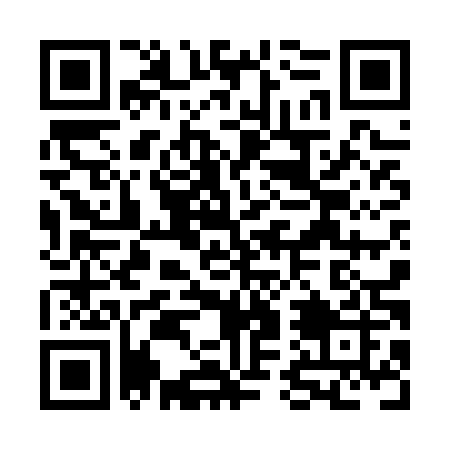 Prayer times for Allanwater Bridge, Ontario, CanadaWed 1 May 2024 - Fri 31 May 2024High Latitude Method: Angle Based RulePrayer Calculation Method: Islamic Society of North AmericaAsar Calculation Method: HanafiPrayer times provided by https://www.salahtimes.comDateDayFajrSunriseDhuhrAsrMaghribIsha1Wed3:445:3512:586:048:2110:132Thu3:415:3312:586:058:2310:153Fri3:395:3212:576:068:2410:184Sat3:365:3012:576:078:2610:205Sun3:335:2812:576:088:2710:236Mon3:315:2712:576:088:2910:257Tue3:285:2512:576:098:3010:288Wed3:255:2312:576:108:3210:309Thu3:235:2212:576:118:3310:3310Fri3:205:2012:576:128:3510:3511Sat3:185:1912:576:138:3610:3812Sun3:155:1712:576:148:3810:4013Mon3:125:1612:576:158:3910:4314Tue3:105:1412:576:168:4110:4615Wed3:075:1312:576:168:4210:4816Thu3:055:1212:576:178:4310:5017Fri3:045:1012:576:188:4510:5118Sat3:035:0912:576:198:4610:5219Sun3:035:0812:576:208:4710:5220Mon3:025:0612:576:208:4910:5321Tue3:015:0512:576:218:5010:5422Wed3:015:0412:576:228:5110:5523Thu3:005:0312:586:238:5310:5524Fri3:005:0212:586:238:5410:5625Sat2:595:0112:586:248:5510:5726Sun2:595:0012:586:258:5610:5727Mon2:594:5912:586:268:5710:5828Tue2:584:5812:586:268:5910:5829Wed2:584:5712:586:279:0010:5930Thu2:574:5612:586:289:0111:0031Fri2:574:5612:586:289:0211:00